Publicado en  el 05/07/2016 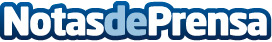 'La Décima Musa' abre un Festival de Teatro de Mérida que mira hacia la igualdad de género La obra, protagonizada por Paloma San Basilio y dirigida por Josep María Mestres, realiza una relectura de los clásicos de la mitología a través de los temas de los grandes musicalesDatos de contacto:Nota de prensa publicada en: https://www.notasdeprensa.es/la-decima-musa-abre-un-festival-de-teatro-de Categorias: Nacional Artes Escénicas Música Sociedad Extremadura http://www.notasdeprensa.es